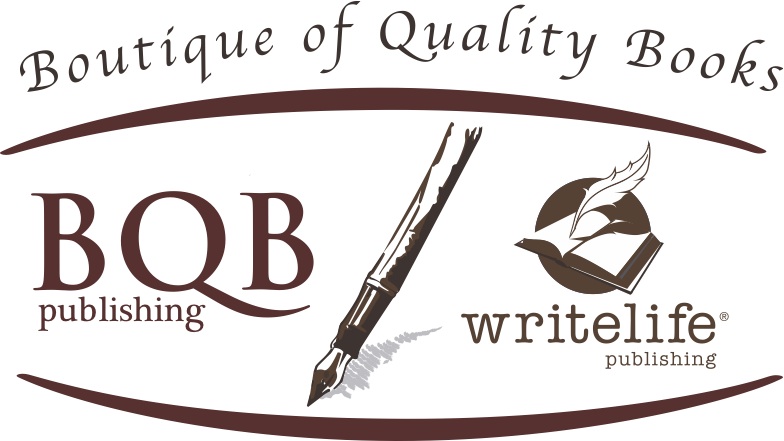 Biography for Drew BridgesDrew Bridges is a retired psychiatrist who has restored himself to his default identity of "English major." His restoration included operating a bookstore for seven years in the town of Wake Forest, North Carolina, where he lives with his wife Lauren, a psychotherapist. In Billion Dollar Bracket, he draws upon two lifelong passions, the world of college sports and the study of human psychology to create a story filled with suspense and controversy.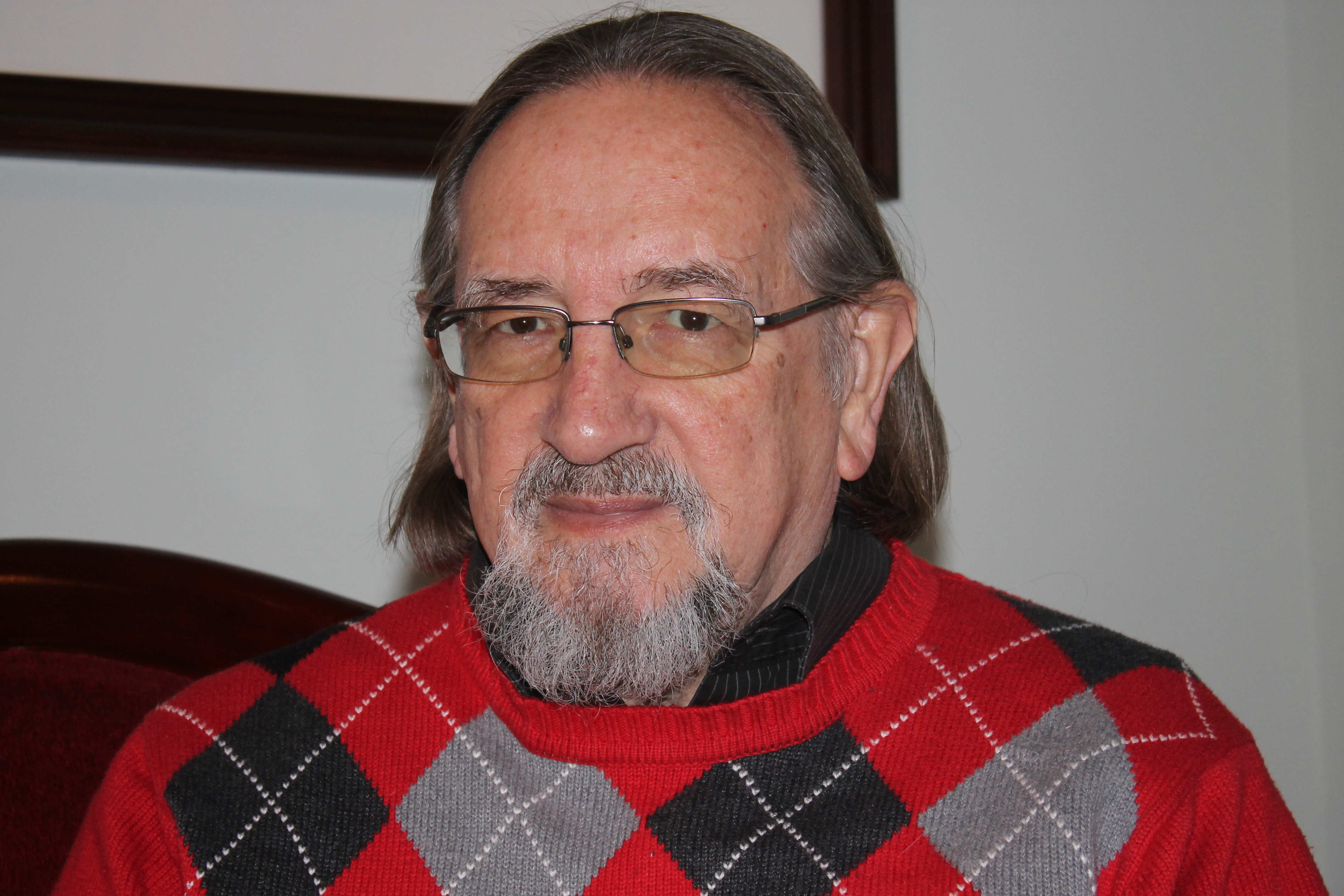 